עזר לצבי Questions for The Pulpitאלו ואלו דברי אלקים חייםקהלת יעקב ברכות יא:נודע ביהודה מהוד"ק יורה דעה סימן פחערובין יג:  אמר רבי אבא אמר שמואל: שלש שנים נחלקו בית שמאי ובית הלל, הללו אומרים הלכה כמותנו והללו אומרים הלכה כמותנו. יצאה בת קול ואמרה: אלו ואלו דברי אלהים חיים הן, והלכה כבית הלל. וכי מאחר שאלו ואלו דברי אלהים חייםתוספות בבא קמא כז:קהלת יעקב ברכות יא (Link)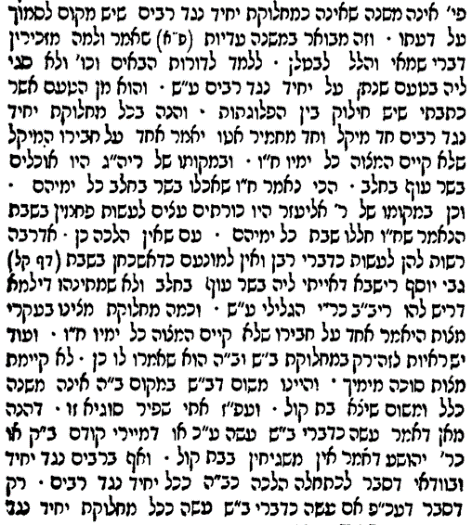 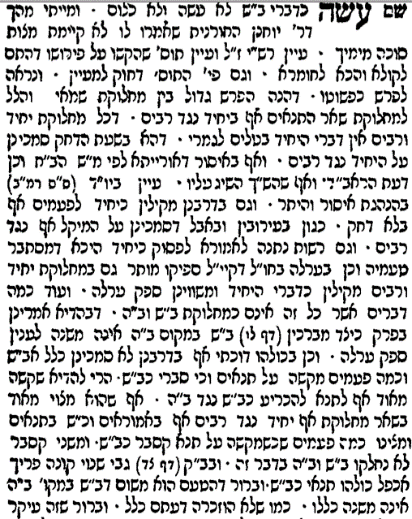 נפש הרב עמ' מאבעקבי הצאן עמ' רנט בהערה 4 – יסוד השיעורכדאי הוא פלוני לסמוך עליו בשעת הדחקנדה ב:שמאי אומר: כל הנשים דיין שעתן, הלל אומר: מפקידה לפקידה, ואפילו לימים הרבה. וחכ"א: לא כדברי זה ולא כדברי זה; אלא: מעת לעת - ממעטת על יד מפקידה לפקידה, ומפקידה לפקידה - ממעטת על יד מעת לעתנדה ו.:כדי הוא ר"א לסמוך עליו בשעת הדחק... כדי הוא רבי אליעזר לסמוך עליו בשעת הדחקרש"י: בשעת הדחק - שני בצורת היו ולא רצה להפסיד טהרותברכות ט:כדאי הוא רבי שמעון לסמוך עליו בשעת הדחקשו"ת אגרות משה אורח חיים חלק א סימן נאדכיון דלא איפסקבגמ' הלכה כחכמים בפירוש רק משום שהלכה כרבים כדאי הוא היחיד לסמוך עליו בשעת הדחק באיסור דרבנן כמפורש בש"ך יו"ד ס"ס רמ"ב בהנהגות הוראת או"ה. ואין לומר דהפסק שבפוסקים הוא כאיפסק בפירוש דהא הפוסקים לא הכריעו מצד עצמם שהלכה כחכמים דאין להם כח להכריע בין התנאים והאמוראים רק שהעתיקו הדין כחכמים מהכלל הלכה כרבים. ול"ד לנפסק בגמ' בפירוש שהתם הכריעו חכמי הגמ' שדברי השני אינם כלוםואין לסמוך עליו אף במקום הדחק אבל פסקי הגאונים במחלוקת חכמי הגמ' אינם הכרעה והוא כלא איתמר הלכתא רק מצד שהלכה כרבים פסקו שמצד זה הא יש לסמוך על היחיד בשעת הדחק.כמפורש היתר כזה בט"ז /יו"ד/סי' רצ"ג לענין חדש, והש"ך בנקה"כ לא פליג עליה אלא משום דהוא סובר דרק באיסור דרבנן סומכין על היחיד בשעה"ד אבל באיסור דרבנן מודה, כמפורש בדבריו בהנהגות או"ה.תרי רוביפתחי תשובה אבן העזר סימן יז ס"ק קלגועיין בת' קהלת יעקב מהגאון מקארלין סי' ט'… זכורני כי בימי חרפי עת היותי בית כבוד מו"ר הגאון מהר"ח ז"ל מוולאזין נשאלה שאלה כעין זו באחד שנפל מהגשר שהיה גבוה הרבה מהקרח ונפל מהגשר על הקרח ומהקרח לתוך המים ונאבד ולא נמצא וצידד להתיר מטעם תרי רובא היינו דנפילה גבוה ב' קומות רובן למיתה מהך דבית הסקילה כו'ומדין טריפות הנפולה שהוא הלל"מ ובהדי ריעותא דמים שאל"ס והאריך בזהבתשובה וכדומה שהותרה האשה אז בהסכמת כל חכמי ווילנא וידעתי כיימצא בזה צדדים להחמיר מאיזה תשובת האחרונים אך אין לחוש כ"כ במים שאל"ס דרבנן ויש לסמוך על המקילין במקום עיגון עכ"ל וקצת חידוש בעיני שלא הזכיר דברי התוס' ביבמות קכ"א ע"א בד"ה ולא היא דמבואר שםדאפילו בתרי רובא לא תנשא לכתחילה ע"ש מיהו אפשר לחלק וצ"עשו"ת יביע אומר חלק ו - אבן העזר סימן דשו"ת יביע אומר חלק ז - אבן העזר סימן טזיבמות קכא:ההוא דהוה קאמר ואזיל: מאן איכא בי חסא, טבע חסא! אמר רב נחמן: האלקים! אכלו כוורי לחסא. מדיבוריה דרב נחמן, אזלא דביתהו דחסא ואינסבא, ולא אמרו לה ולא מידי. אמר רב אשי, שמע מינה: הא דאמור רבנן מים שאין להם סוף - אשתו אסורה, הני מילי לכתחלה, אבל אי נסיב - לא מפקינן לה מיניהרבי עקיבא איגר שםאר"נ האלקים כו'. בתשו' מיי' ס' נשים סימן י"ב כ' ואין לתמוה על ר"נ דאשתבע דאכלי כוורי לחסא היכי אשתבע הכי כיון דאמר אשתו אסורה אלמא מספקא ליה אי מיית אי לא וי"ל דרובם אין ניצולין ור"נ שפיר אשתבע דאפי' בדיני נפשות אזלינן בתר רובא אלא דבעריות מחמירין ואמרי' דלכתחלה לא תנשא אע"ג דרובם מייתי עכ"ל ועי' תשובת הראנ"ח ח"ב סימן מ"א.מתי אין אומרים אלו ואלושלחן ערוך יורה דעה רמב:יגתלמיד שלא הגיע להוראה ומורה, הרי זה שוטה רשע וגס רוח, ועליו נאמר: כי רבים חללים הפילה (משלי ז, כו). הגה: ותלמידים הקטנים הקופצים להורות ולישב בראש, להתגדל בפני עמי הארץ, מרבים מחלוקת ומחריבים העולם ומכבין נרה של תורה.רש"י ותוס' כתובות נז.ריטב"א ערובין שם  אלו ואלו דברי אלהים חיים. שאלו רבני צרפת ז"ל היאך אפשר שיהו שניהם דברי אלהים חיים וזה אוסר וזה מתיר, ותירצו כי כשעלה משה למרום לקבל תורה הראו לו על כל דבר ודבר מ"ט פנים לאיסור ומ"ט פנים להיתר, ושאל להקב"ה על זה, ואמר שיהא זה מסור לחכמי ישראל שבכל דור ודור ויהיה הכרעה כמותם, ונכון הוא לפי הדרש ובדרך האמת יש טעם וסוד בדבר.תענית לא.אמר עולא ביראה אמר רבי אלעזר: עתיד הקדוש ברוך הוא לעשות מחול לצדיקים, והוא יושב ביניהם בגן עדן, וכל אחד ואחד מראה באצבעו, שנאמר אואמר ביום ההוא הנה אלהינו זה קוינו לו ויושיענו זה ה' קוינו לו נגילה ונשמחה בישועתו. הדרן עלך בשלשה פרקים וסליקא לה מסכת תענית.גדר רבו מובהקפסחים כב:כדתניא: שמעון העמסוני, ואמרי לה נחמיה העמסוני, היה דורש כל אתים שבתורה. כיון שהגיע חלאת ה' אלהיך תירא - פירש. אמרו לו תלמידיו: רבי, כל אתים שדרשת מה תהא עליהן? - אמר להם: כשם שקבלתי שכר על הדרישה, כך אני מקבל שכר על הפרישה. עד שבא רבי עקיבא ודרש: את ה' אלהיך תירא - לרבות תלמידי חכמים.תוספות בבא קמא מא: ד"ה , ברכות לא: ד"ה מורהשולחן ערוך יורה דעה הלכות כבוד רבו ותלמיד חכם רמד:יאם הוא מופלג בחכמה, אפילו אינו רבו, דינו כרבו מובהק. (מי שהוא גדול הדור ומפורסם בדורו בכך, נקרא מופלג בחכמה). ( ת"ה סימן קל"ח ותוס').נפש הרב עמ' לא, סבדברי הרב עמ' שטמנהגיםנדרים טו.שולחן ערוך יורה דעה הלכות נדרים סימן רידחתם סופר יו"ד קז ד"ה ומה שכתבתימנהגי יחיד וציבורשו"ת צפנת פענח חלק א' סימן קמג מנהגי איש ואשהשו"ת אגרות משה אורח חיים חלק א סימן קנחבאיש ואשה שהם ממדינות חלוקות איך ינהגו במנהגים החלוקים ט"ו תמוז תשט"ו.   מע"כ ידידי הרב הנכבד מהר"ר יעקב מיכאל דזיקאבס שליט"א.   הנה איש ואשה שהם ממדינות חלוקות אשר כל מדינה יש לה מנהגים חלוקים נגד מדינה האחרת להחמיר ולהקל ונישאו זה לזו בנוא יארק שהמנהגים עדיין חלוקים מדין שני בתי דינים בעיר אחת, איך יתנהגו אם ישאר כל אחד במנהג מדינתו או שיהיו שניהם שוים להחמיר כחומרות שתי המדינות או האשה צריכה להתנהג כמנהג הבעל או הבעל כמנהג האשה.   הנכון לע"ד דהאשה צריכה להתנהג כמנהג הבעל בין לחומרא בין לקולא.   דהא דין מנהג בהולך ממקום למקום כשאין דעתו לחזור למקומו הראשון נוהג כמנהג המקום שבא לשם בין לקולא בין לחומרא כמפורש ביו"ד סי' רי"ד.   והוא מגמ' דחולין דף י"ח דמסיק רב אשי דר' זירא שאכל כשסליק לא"י מוגרמת דרב ושמואל משום דר"ז אין דעתו לחזור הוה.   ולהמג"א /או"ח/ בסי' תס"ח סק"ט סובר שגם הרמב"ם סובר כן.   אך אף להש"ך יו"ד שם /רי"ד/ סק"ח שלהרמב"ם אף באין דעתו לחזור נותנין עליו חומרי מקום שיצא משם מסיק שלהלכה הוא כהרא"ש והר"ן פסחים דף נ"א שבאין דעתו לחזור נוהג גם להקל כמקום שבא לשם וכן פסק גם החק יעקב בסק"ט.   וכן פסק במ"ב ס"ק י"ט ועיי"ש בבאור הלכה.   והנה באשה לאחר נישואה שנחשבת בכל מקום נכנסה לרשות הבעל, הוא משום שמקומה להיות אצל הבעל מדאורייתא שזהו עיקר הנישואין שנמסרה להבעל להיות בביתו כדאיתא בכתובות דף מ"ח והוא מטעם דדין נשואה הוא שתהיה בבית הבעל והוא מדאורייתא........ולכן בהנישואין אין לך הולכת ממקום למקום גדול מזו.   והוא אדעתא שלא לחזור בהכרח שאין יכולה אף לחזור בה ואם במחשבה בעלמא שלא לחזור נעשה בדיני המקום שבא לשם כ"ש באשה שניסת שהוא במעשה שאין בידה לחזור שיש לה להיות בדיני המקום שהלכה לשם.   ולכן אם יש חלוקי מנהגים בין בית אביה לבית בעלה יש לה לנהוג כמנהג בית בעלה בין לקולא בין לחומרא....   ....ולכן כיון שאף שבין הבעל ובין האשה הם בנוא יארק יש עכ"פ חלוקי מנהגים ביניהם משום שבפה נוא יארק /ניו יורק/ נשאר כל אחד במנהגי עירו שביוראפ /שבאירופה/ בין לקולא בין לחומרא מטעם שהם כב' ב"ד בעיר אחת נחשב ממילא לגבי האשה שניסת לבעל שמנהגיו אחרים ממנהגי בית אביה כיצאה ממקום בית אביה ובאה למקום בעלה שצריכה להתנהג במנהגי בעלה בין לקולא בין לחומרא בין בדברים שאין נוגעים לאיסורים בין בדברים הנוגעים לאיסורים.   ואין צריך התרת נדרים.   ואם היה צריך לא היה מועיל להרבה שיטות עיין /יו"ד/ בסי' רכ"ח סעי' ל' ובש"ך שם ס"ק פ"ו ופ"ח.   ואף בדברים שיכולים קהל להתיר בלא שאלה צריך התרת הקהל כולו ולא יחיד בלבד.מנהג טעותשו"ת בעלי התוספות סימן יא  גם כתבת שאין לשנות המנהג מפני הלעז.   מנהג זה גהנם למפרע.   שאם שוטים נהגו חכמים לא נהגו.   ואפילו מנהג הגון אינו עוקר הלכה, אא"כ רופפת.   ובזה טעית טעות גדולה, ואל תוסיף לדמות דמיונות כאלה.תוספות בבא בתרא ב.ענין קנין סודררמב"ם הלכות מכירה ה: יב-יג נהגו רוב המקומות להקנות למקצת אלו הדברים או כיוצא באלו, ואומרים וקנינו מפלוני שעשה פלוני שליח, או שמחל לפלוני חוב שיש לו אצלו, או שבטל המודעה שמסר על גט זה וכיוצא באלו, אע"פ שאינו צריך.   קנין זה שנהגו להקנות באלו הדברים אינו מועיל כלום, אלא להודיע שאינו אומר דברים אלו כמשחק ומהתל אלא שגמר בלבו ואחר כך אמר, לפיכך אם אמר בלב שלם אני אמרתי וגמרתי לעשות דבר זה אין צריך דבר אחר כלל. נפש הרב עמ' קעט ומפניני הרב עמ' רעח עוד חזון למועד